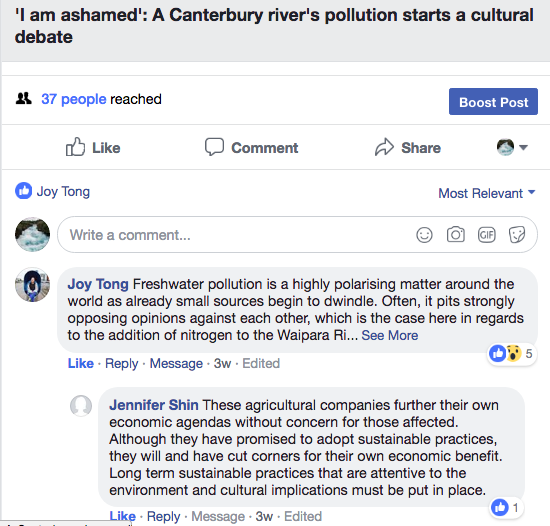 Course Outline 2018 Explanation of the scholarship standard, the assessment specifications and the terminology Specific learning activities: What is scholarship? Why do it?What is the standard? What are the assessment specifications?Understand the terminology used in the examination?What the year will bring… Command wordsSpecific learning activities: The activity here is to get students to really understand the words they will be faced with in the examinationEg Justify why you should be allowed out on Saturday night Discuss the pros and cons of single sex schoolsCompare two/three different girls schools in AucklandEvaluate the impacts that the….. has had on……Looking at old exam papers – 2014 – 2017Specific learning activities: Students divide into groups and look for common themes on the types of questions asked in the past – report back to the groupWriting skills – PlanningSpecific learning activities: What makes good writing? Planning is critical – see ppt on this Students critique previous students plans Writing skills – IntroductionsSpecific learning activities: Go over the point of an introduction in ScholarshipLook at examples Write some introductions to essays (not related to the topic)Critiquing introductionsUsing the resource bookletSpecific learning activities: To give students ways of using the resource booklet Writing skills – Body paragraphsSpecific learning activities: (see powerpoint)Writing skills – Including visuals in essays (two lessons)Specific learning activities: Why should we include visuals?Different types of visualsHave fun creating visualsDiscuss the pros and cons of the visuals Critique visuals.Writing skills – including PerspectivesSpecific learning activities: Discuss perspectives with students - what exactly are they? Read articles from different perspectives – discuss and role play with the students. Practice writing – critiquing